Tabele, teksty do uzupełnienia i wzory dokumentów 
do ćwiczeń w podręczniku do kwalifikacji A.26
pt. Sprzedaż produktów reklamowych (wydanie 2, 2015)s. 14 i 15s. 15s. 17s. 25s. 26s. 30s. 33s. 34s. 41cd. s. 41s. 42s. 48 i 49s. 49Najtańszy czas antenowy jest w programie …………………………………………………….Najtańszy czas antenowy jest w godzinach …………………………………………………….Najdroższy czas antenowy jest w programie ………………………………………………...…Najdroższy czas antenowy jest w godzinach …………………………………………...………cd. 49Spot telewizyjny montuje się z ………………………………………...., trwających od ……….......... do ……………....., ponieważ ………………………….………….……….. Nadawanie materiałom filmowym właściwych barw nazywamy ............................................ Na dźwięk w reklamie składa się .................................., ………..…………...... i ………………………....., który powinien zawierać maksymalnie ……..………..…..... Schemat spotu opiera się na zasadzie …………………………………..…….…....., która oznacza: ……….………………..., …………………....., …………….…... i ………………....s. 50Głosy lektorów są podzielone według kategorii: ………………………….………….………Cena wynajęcia głosu zależy od: ………………………….………….………………………...Najniższa cena wynajęcia głosu wynosiła ........................ i dotyczyła …………………………Najwyższa cena wynosiła ………………………………. i dotyczyła ………………………....s. 53Najtańszy czas antenowy jest w programie ………………………….… o godzinie …………..Najdroższy czas antenowy jest w godzinach ………….… w programie ………………………s. 54Dźwięki są podzielone według kategorii: ………………………………………………………Cena wynajęcia dźwięku zależy od: ……………………………………………………………Najniższa cena zakupu dźwięku wynosiła ……………………………………………………...Najwyższa cena zakupu wynosiła . ……………………………………………………………..cd. s. 54s. 64Reklama prasowa składa się z:1) .............................., która powinna zajmować ………….............. Jej rozdzielczość powinna wynosić co najmniej ............................., a kolory należy zapisać w modelu ............................., którego nazwa pochodzi od angielskich nazw kolorów ............................., ……...………........, ............................... i .............................,2) headline, czyli …….……………........., który jest czytany ............................, niż pozostała część ogłoszenia, 3) ......................................................., czyli treści zasadniczej, do której najczęściej używa się minuskuły, czyli ..............................................., ponieważ .........................................................,4) .................................., na który składa się od ................... do ............................ i ma trafiać w ............................................................. oraz identyfikować produkt i prowadzoną kampanię, 5) ..................................................................................................................................................Layout to ...................................................................................................................................... Buduje się go na kształt litery …………………………..... lub ..................................................Reguły ludzkiej percepcji to:−− ................................................................................................................................................,−− ................................................................................................................................................,−− .................................................................................................................................................s. 65cd. s. 65s. 66s. 72Wysokość liter przy oglądaniu z odległości 100 m powinna wynosić co najmniej……………. Kolory dobiera się na zasadzie ………………………………………………………………...., zapisuje się w modelu ……………………...., którego skrót oznacza: ……………………...., ..............................................., ………………………………..…....., ………………..……....... Proof to ……………………………………………………………………………………….....s. 73s. 74s. 84s. 88s. 89s. 91s. 97s. 101s. 1091) Podczas zakupu materiałów reklamowych zazwyczaj zwracamy uwagę na …………….………………………………………………………………………………….……......................2) Odbierając katalog firmowy od agencji, która go dla nas przygotowała, zwracamy uwagę na ……………………………………………………………………………………….….........3) Przy wyborze tkaniny do reklamy wielkoformatowej bierze się pod uwagę ………..……....…………………………………………………………………………………………………...4) Przygotowując baner na stronę internetową, zwraca się uwagę na .........................................…………………………………………………………………………………………………...5) Przy wyborze rodzaju farb zwraca się uwagę na ……………………………………….…………………………………………………………………………………………………...........s. 152s. 153s. 158s. 165s. 166s. 167cd. s. 167s. 168s. 188s. 202Agencja nie powinna ponosić odpowiedzialności za skutki odmowy przez Zamawiającego zatwierdzenia poszczególnych prac przedstawionych przez Agencję i wymagających zatwierdzenia, ponieważ……………………………………………………………………………….………………………………………………………………………………………………….Agencja nie powinna ponosić odpowiedzialności za prace zatwierdzone przez zamawiającego, w których pojawiły się błędy w wyniku nieścisłych informacji dostarczonych przez zamawiającego/……………………………………………………………………………………s. 205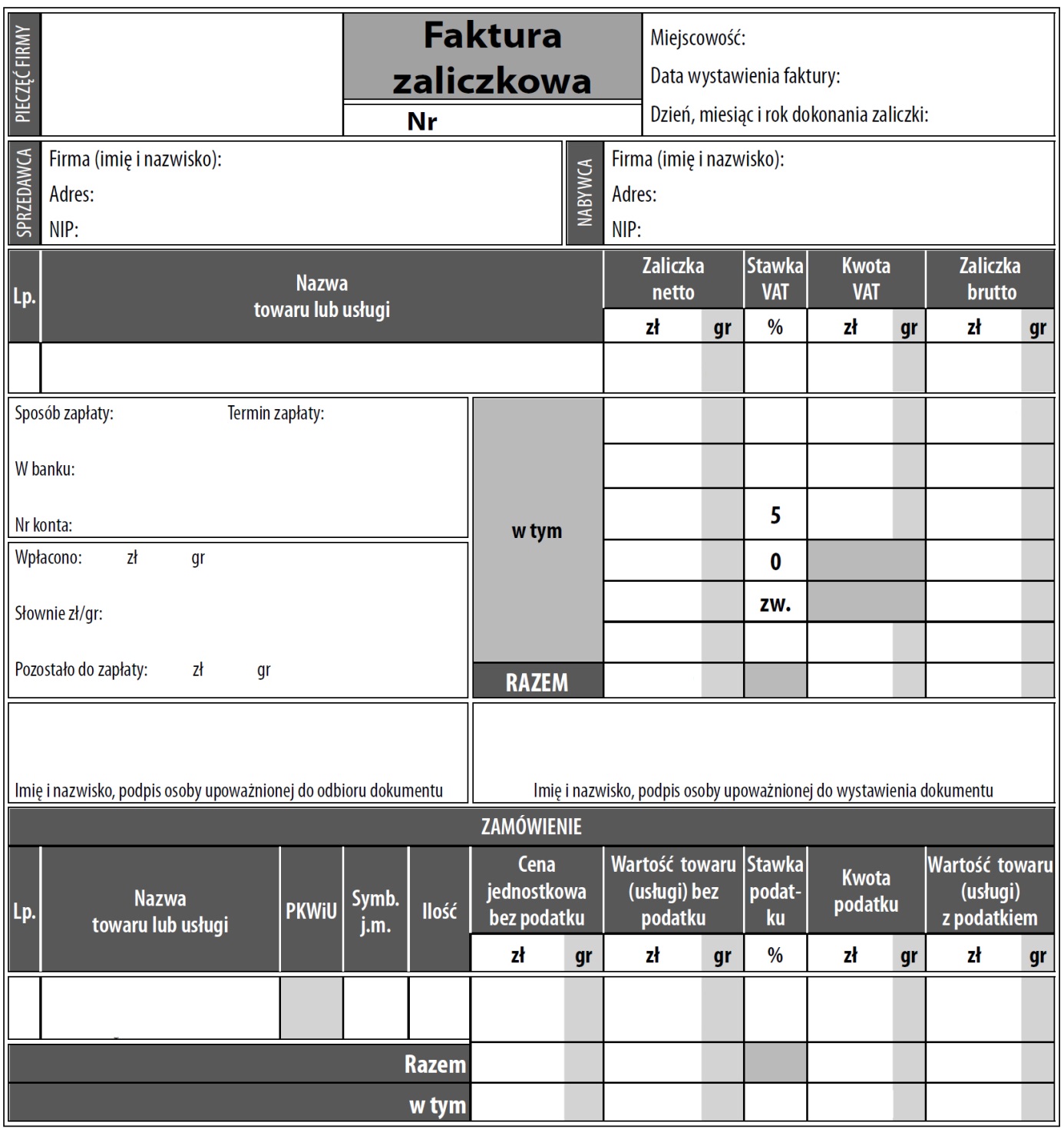 s. 208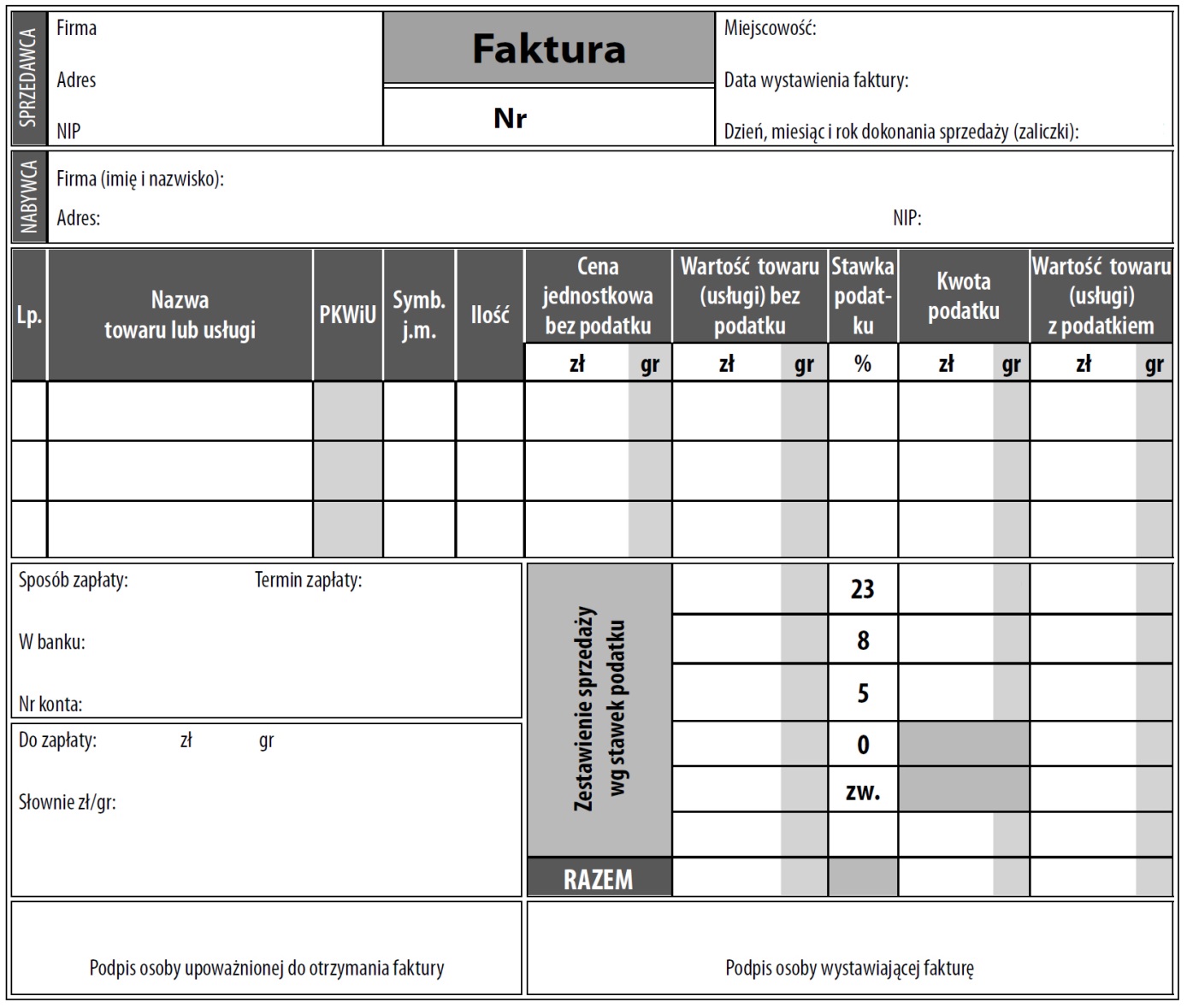 s. 210 i 211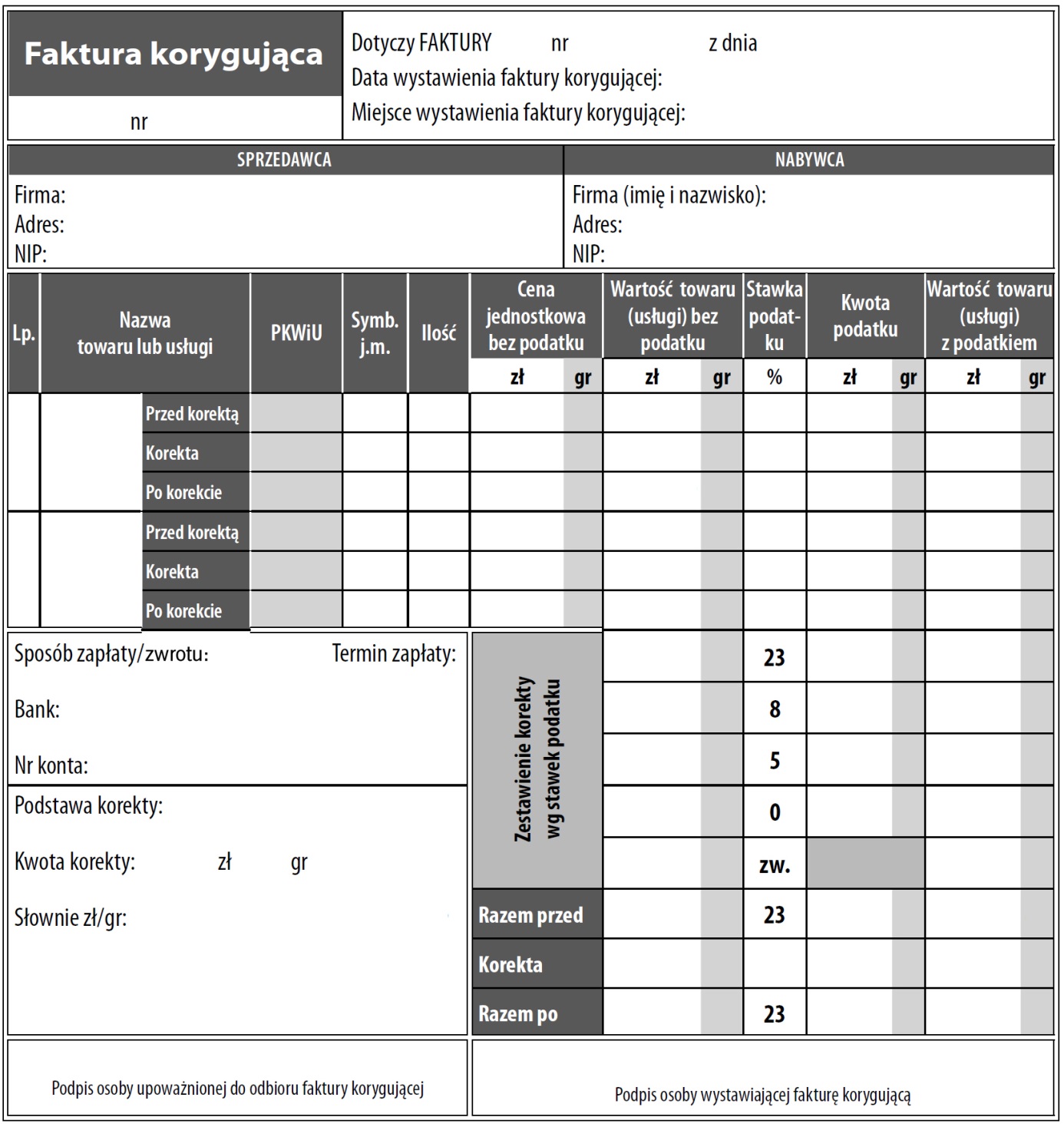 s. 212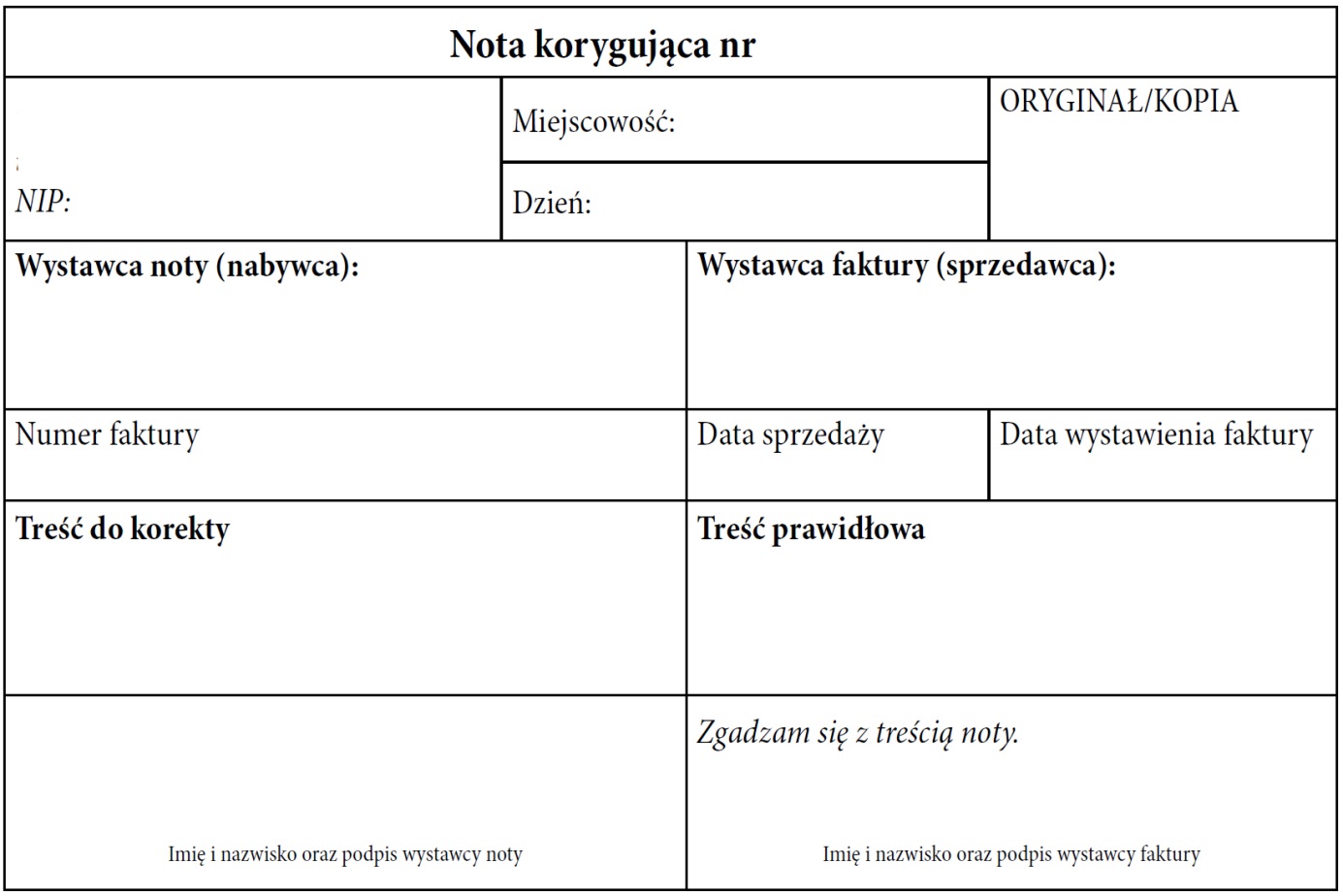 s. 217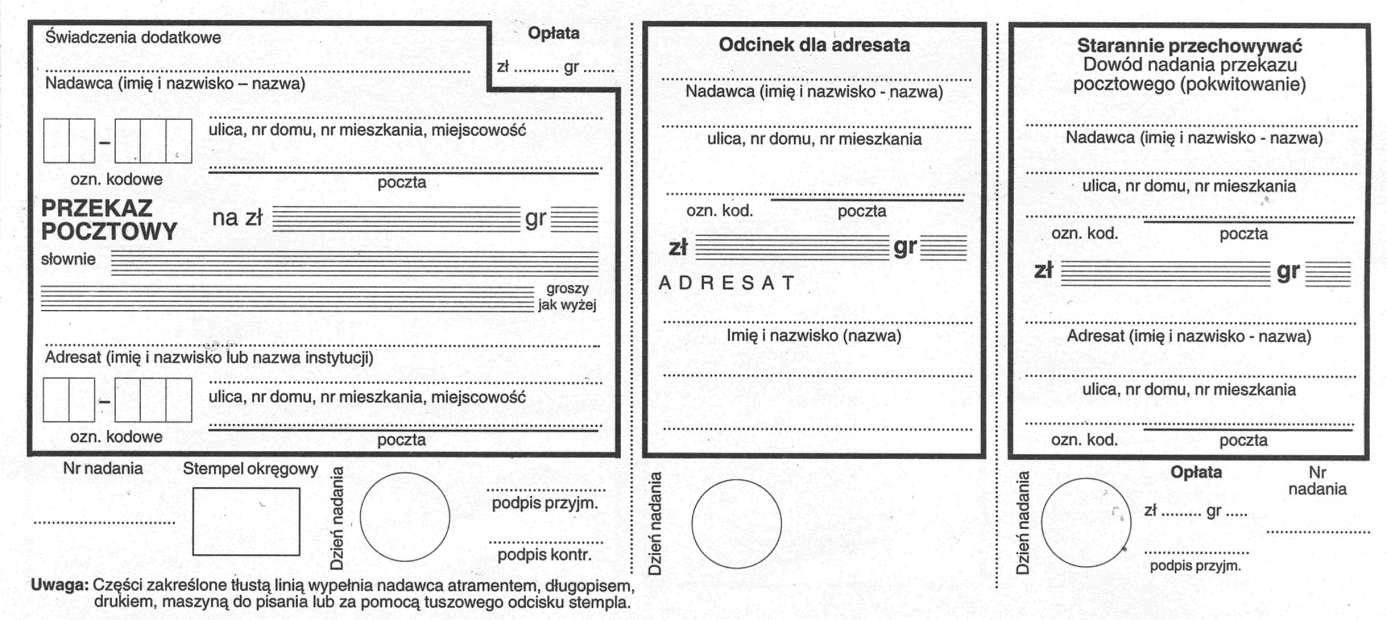 cd. s. 217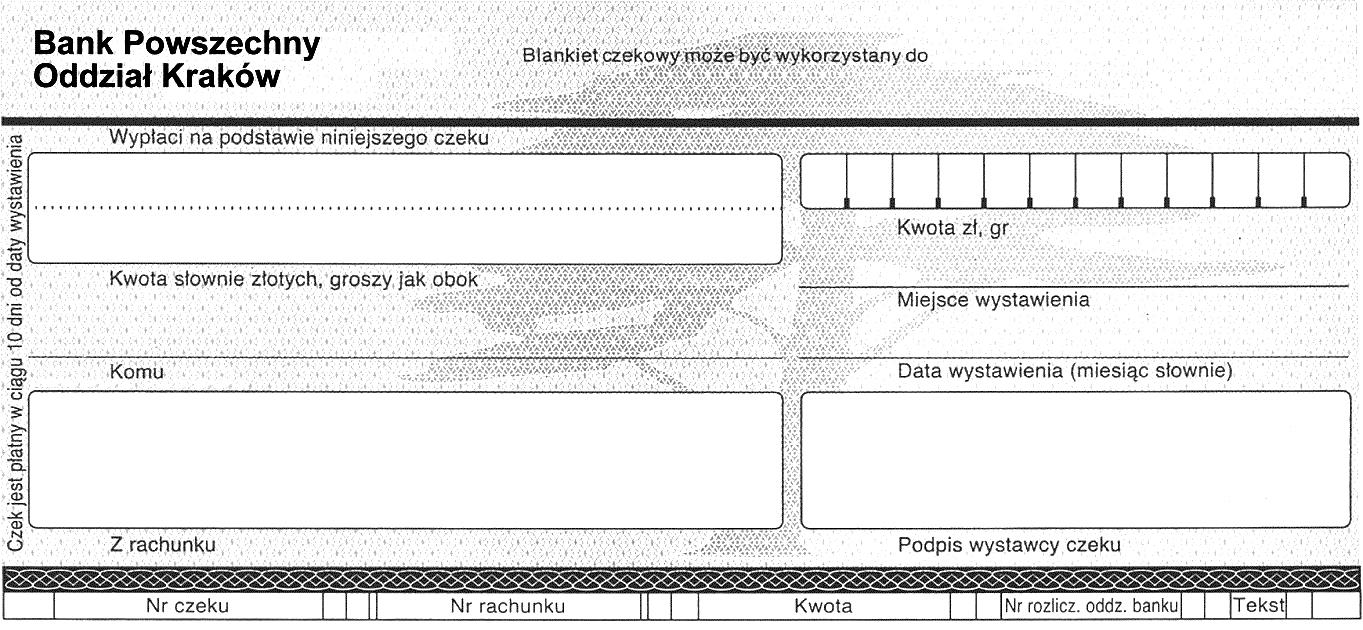 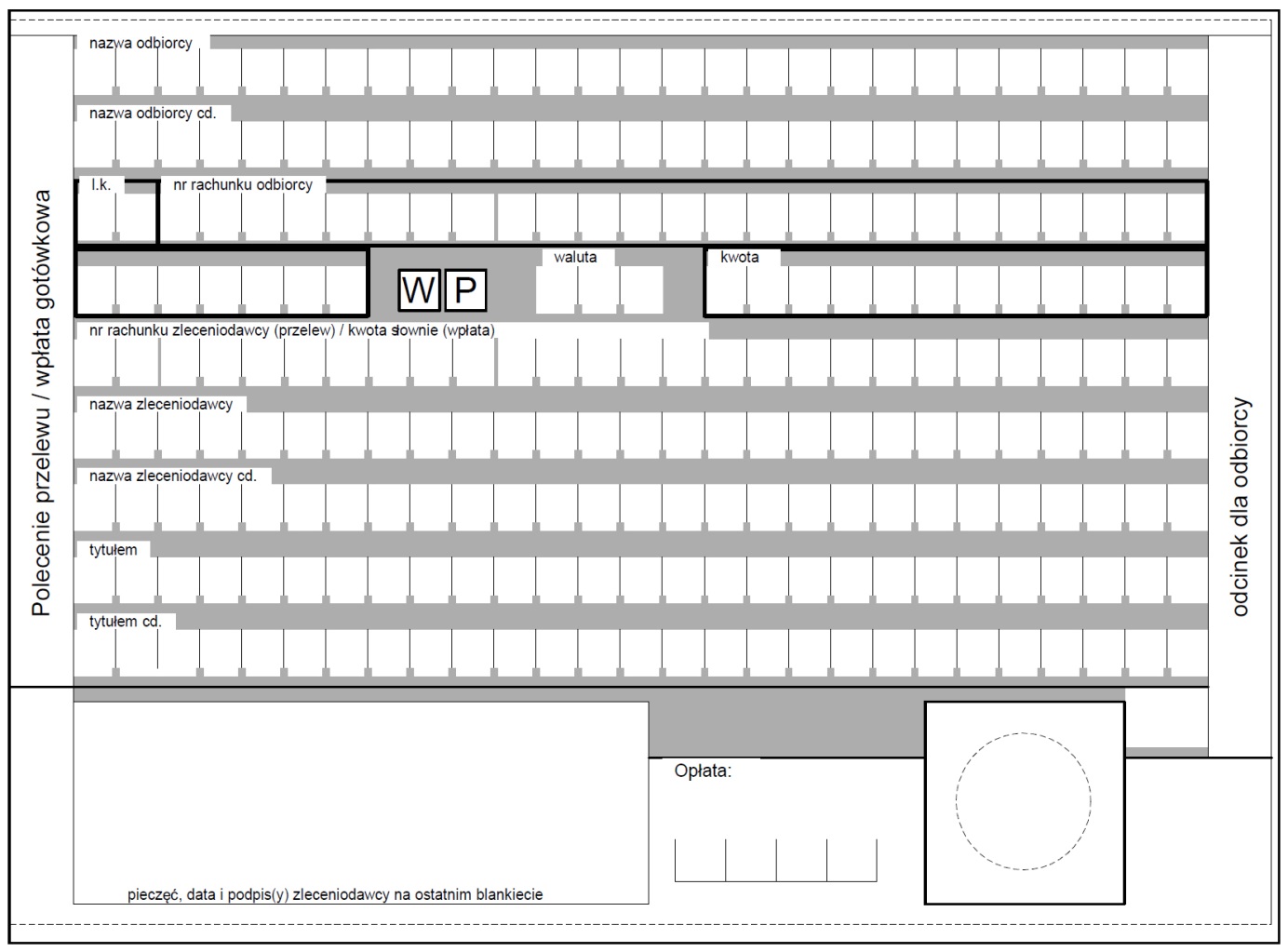 s. 219  i 220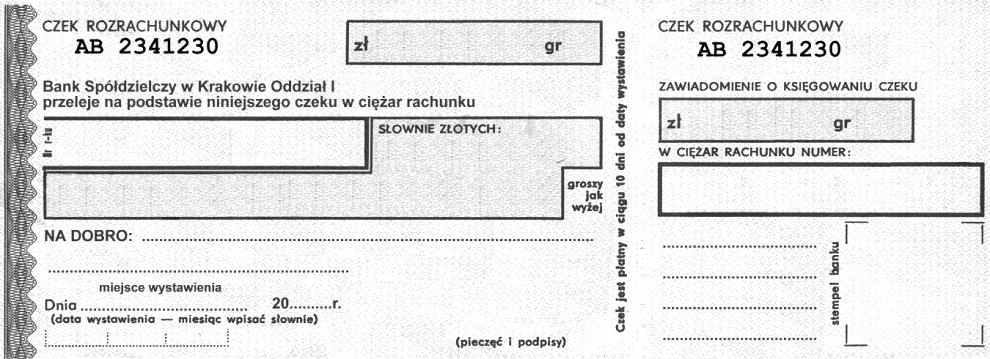 s. 220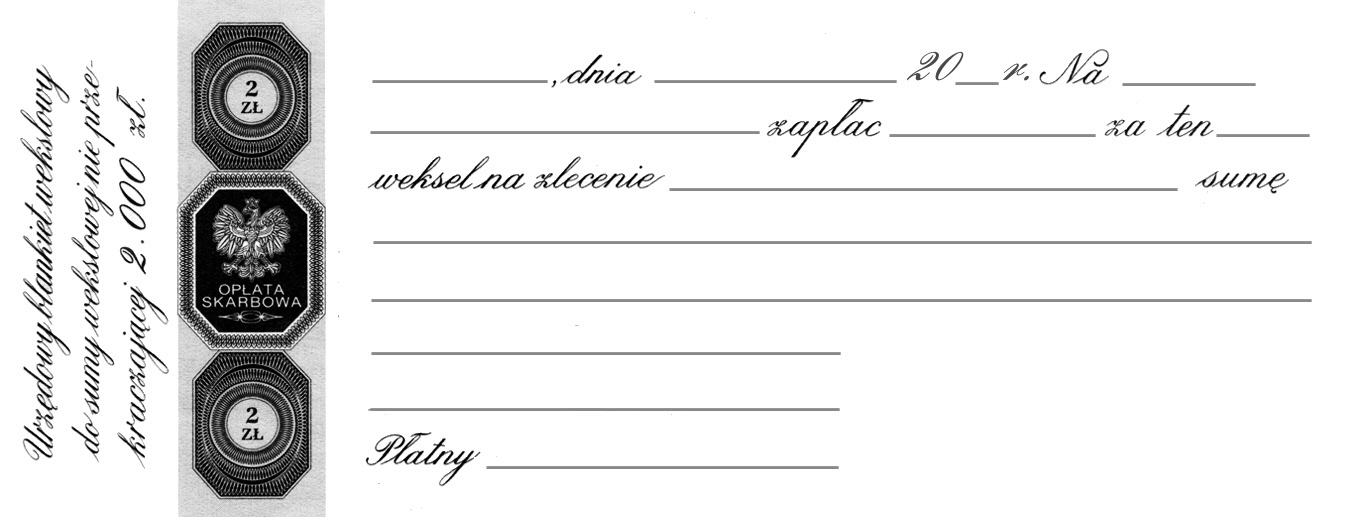 s. 220s. 235s. 244s 256s. 261s. 281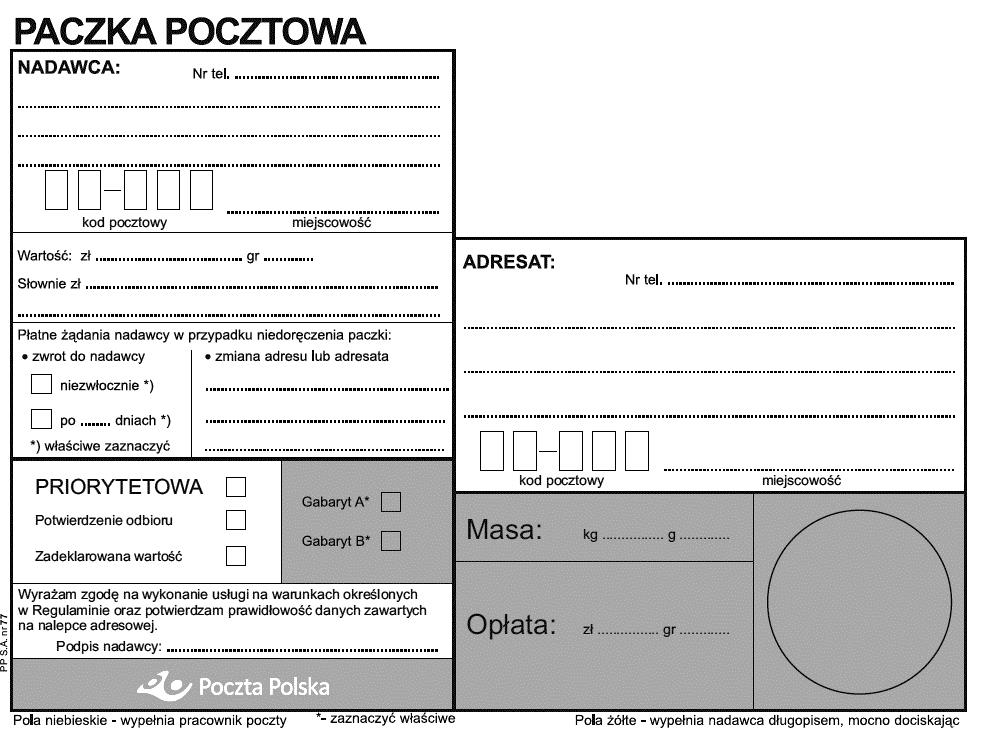 s. 285s. 291s. 295s. 296Produkty konsumpcyjneProdukty konsumpcyjneProdukty konsumpcyjneProdukty konsumpcyjneProdukty konsumpcyjneProdukty konsumpcyjneProdukty konsumpcyjneProdukty konsumpcyjneproduktyniepostrzegalneproduktyspecjalneproduktyepizodycznegozakupuprodukty wybieralneprodukty wybieralneprodukty powszechnegoi wygodnego zakupuprodukty powszechnegoi wygodnego zakupuprodukty powszechnegoi wygodnego zakupuproduktyniepostrzegalneproduktyspecjalneproduktyepizodycznegozakupuheteroge-nicznehomogeniczne(jednorodne)nagłejpotrzebyimpulsywnepodstawoweCzyste produktyHybrydyUsługiUsługobiorcyUsługobiorcyUsługobiorcyproducencikonsumencispołeczeństwoUsługiUsługiUsługiprodukcyjnekonsumpcyjneogólnospołeczneMedia reklamyŚrodek reklamyNośnik reklamyUsługaObszar działaniaplanowanie strategicznekonsulting marketingowykreacjaplanowanie i zakup mediówkreowanie wizerunku firmyprojektowanie graficznelobbingReklamaReklamaReklamaReklamainformacyjnaemocjonalnatworząca nawykdająca satysfakcjęRodzaj sloganuPrzykładowy slogansamodzielnyniesamodzielnynagłówkowypodsumowującyrównoważnik zdaniazdanie pojedynczezdanie złożonedwa zdania pojedyncze lub równoważniki zdaniaNazwa firmySlogan marketingowySlogan reklamowyCharakter sloganuPrzykładowy slogandeklaratywnypytającyrozkazującyhumorystycznyinformacyjnybudzący ciekawośćprestiżowyoddziałujący na emocjeidentyfikującyProdukty reklamowe związane z systemem identyfikacji wizualnej firmyUsługi związane z systemem identyfikacji wizualnej firmyNazwa firmyMiejsce zamieszczeniaofertyElementy ofertyCzytelnośćofertyElementy zachęcającepotencjalnegoklienta do skorzystaniaz ofertyProjektowanie logo 
firmyProjektowanie materiałów firmowychProjektowanie materiałów reklamowychOznakowanie firmyOznakowanie samochodów firmowychOkreślenie ubioru pracownikówRodzaj programu
telewizyjnegoPrzykład programuCharakterystyka grupy odbiorcówPrzykład produktuinformacyjnyprzyrodniczysportowykulinarnyrozrywkowydokumentalnyreligijnydla dziecimotoryzacyjnyekonomicznyProgramtelewizyjnyCennik czasu antenowego – czas emisji (godz.)Cennik czasu antenowego – czas emisji (godz.)Cennik czasu antenowego – czas emisji (godz.)Cennik czasu antenowego – czas emisji (godz.)Cennik czasu antenowego – czas emisji (godz.)Cennik czasu antenowego – czas emisji (godz.)Cennik czasu antenowego – czas emisji (godz.)Programtelewizyjny6–88–1212–1515–1818–2020–2222–6Nazwa producentaMiejsce zamieszczenia ofertyCharakterystyka ofertyCo zachęca potencjalnego klienta do skorzystania z oferty?Nośnik 
materiału 
reklamowegoFormat
dostarczanych plikówRozdzielczość obrazuFormat
dźwiękuSposób
oznaczenia opakowaniaProgramradiowyCennik czasu antenowego – czas emisji (godz.)Cennik czasu antenowego – czas emisji (godz.)Cennik czasu antenowego – czas emisji (godz.)Cennik czasu antenowego – czas emisji (godz.)Cennik czasu antenowego – czas emisji (godz.)Cennik czasu antenowego – czas emisji (godz.)Cennik czasu antenowego – czas emisji (godz.)Programradiowy6–88–1212–1515–1818–2020–2222–6Rodzaj stacji 
radiowychPrzykład stacjiCharakterystyka
grupy odbiorcówPrzykład produktulokalneogólnopolskiereligijnezorientowane na muzykę klasycznązorientowane na muzykę rockowązorientowane na muzykę popzorientowane na rapNazwa producentaSposób prezentacji produktuMiejsce prezentacjiCharakterystyka ofertyCo zachęca potencjalnego klienta do skorzystania z oferty?Produkt reklamy dźwiękowejCena w agencji 1Cena w agencji 2Cena w agencji 3spot radiowydżingiel sponsorskiwywiad/rozmowa promocyjnaNośnik materiału
reklamowegoFormat dostarczanych 
plików dźwiękowychOstateczny termin
dostarczenia materiałówProduktCennik reklamCennik reklamCennik reklamProduktgazeta agazeta bgazeta cwrzutkainsertwklejkabanderolaWyszczególnienieWarunki przyjmowania ogłoszeńtermin złożenia zamówieniapostać dostarczonych materiałów reklamowychformat dostarczonych plikówrozdzielczość zdjęćmodel kolorówostateczny termin dostarczenia materiałówRodzaj czasopismaTytułCharakterystyka grupy odbiorcówPrzykład produktuczasopismo społeczno-polityczneporadnik dla pańmagazyn sportowyporadnik motoryzacyjnymagazyn specjalistycznyczasopismo dla młodzieżyczasopismo dla dzieciinneProduktCennik reklamCennik reklamCennik reklamCennik reklamCennik reklamCennik reklamCennik reklamProduktporadnik motoryzacyjnymagazyn sportowyczasopismo społeczno-polityczneporadnik dla pańmagazyn specjalistycznyczasopismo dla młodzieżyczasopismo dla dzieciwrzutkainsertwklejkabanderolarozkładówkaWyszczególnienieWarunki przyjmowania ogłoszeńtermin złożenia zamówieniapostać dostarczonych materiałów reklamowychformat dostarczonych plikówrozdzielczość zdjęćmodel kolorówostateczny termin dostarczenia materiałówsposób płatnościNazwaCechyoświetlony od zewnątrz, o powierzchni 12 lub 18 m2gablota ogłoszeniowa o wymiarach 1,2 × 1,8 m, często umieszczana na przystankachwyświetla aktualne wiadomości oraz komunikaty reklamowedwustronna tablica stojąca prostopadle do ulicy o wymiarach 
1,4 × 2 mpodłużny panel okalający dach kioskuoświetlana od środka tablica o powierzchni 18 lub 32 m2Nazwa agencjiOferta produktowaNośnikUmiejscowienieCenabillboardmegaboardwielki formatcitylightreklama w MPKreklama na ekranach LCDdiapazonPodłożeCena za 1 m2baner zwykłysiatka winylowa meshfolia PCV matowafolia PCV wylewanapapierpłótnoRodzaj usługi/produktuCenaUwagitworzenie strony internetowej:– prosta wizytówka– strona złożona z kilku podstronpozycjonowaniegry, tapety, upominki on-lineprzesyłanie reklamy na pocztę elektronicznąsocial mediaSEOReklama na portalu społecznościowymReklama displayowaReklama kontekstowaMarketing wirusowyE-mailingMarketing szeptanyUlotkiUlotkiUlotkiUlotkiUlotkiUlotkiUlotkirozmiarkolor 4/4kolor 4/4kolor 4/4kolor 4/0kolor 4/0kolor 4/0rozmiar100 szt.1000 szt.5000 szt.100 szt.1000 szt.5000 szt.A6A5A4A3DLWizytówkiWizytówkiWizytówkiWizytówkiWizytówkiWizytówkiWizytówkiWizytówkiWizytówkiWizytówkiWizytówkirodzaj 
papierujednostronna jednostronna jednostronna jednostronna jednostronna dwustronnadwustronnadwustronnadwustronnadwustronnarodzaj 
papieru100 szt.100 szt.1000 szt.1000 szt.5000 szt.100 szt.100 szt.1000 szt.5000 szt.5000 szt.papier gładki 
300 g/m2papier strukturalnyinny 
materiałKatalogKatalogKatalogKatalogKatalogKatalogKatalogKatalogKatalogKatalogliczba stronliczba stron100 szt.100 szt.1000 szt.1000 szt.1000 szt.5000 szt.5000 szt.5000 szt.881212FormatKoloryNośnikTermin oczekiwania na wydrukUpominekCena (od zł)Branża zainteresowana obdarowaniem klientów gadżetemdługopiszakreślaczparasolbrelokokulary słoneczneplecaktorba na laptopazegar na ścianęsmycz reklamowagwizdekscyzoryklatarkafiliżankakubektermoskosmetyczkapamięć USBramka na zdjęciepiłka plażowabluza z polarumaskotkaPOS umieszczane na półcePOS służące do ekspozycji towarówPOS służące do umieszczania na ścianachPOS służące do umieszczenia na suficie lub podłodzePOS służące do postawienia na biurkuInneKosztyKosztyKosztystoiskapersonelupromocjiCena bez podatku Stawka podatku VAT Kwota podatku VATCena z podatkiem VAT30002323420236500Cena zakupu 
nettoStawka podatku VATPodatek VAT 
naliczonyMarża liczona metodą „od sta”Cena sprzedaży nettoPodatek VAT
należnyKwota zobowiązania podatkowego2602310234141523123584231838Cena zakupu 
nettoStawka podatku VATPodatek VAT 
naliczonyMarża liczona metodą „w stu”Cena sprzedaży nettoPodatek VAT
należnyKwota zobowiązania podatkowego2602310234141523123584231838KosztWydatekKoszty stałeKoszty zmienneLp.KosztyRodzajSuma kosztów
[w zł]1koszty materiałów bezpośrednich2345678koszty płac bezpośrednich9razem koszty bezpośrednie10narzut kosztów stałych11koszty własne z uwzględnieniem narzutu12narzut zysku 20%13cena netto14podatek od towarów i usług (VAT) 23%15wartość kosztorysowa (brutto)PersonelWynagrodzenieCzas pracyKoszty pracyscenarzysta 600  zł za scenariusz–reżyser500 zł/dzień2 dnikamerzysta150 zł/dzień2 dnimontażysta40 zł/godz.32 godz.aktor500 zł/dzień2 dnidwóch statystów30 zł/godz.10 godz.dwie osoby personelu pomocniczego20 zł/godz.30 godz.Razemamortyzacjastudio120 zł/dzień2 dniRazem kosztymarżacena nettocena bruttoSkładnik kosztuCena100 szt.100 szt.200 szt.200 szt.300 szt.300 szt.500 szt.500 szt.1000 szt.1000 szt.Składnik kosztuCenailośćwartośćilośćwartośćilośćwartośćilośćwartośćilośćwartośćrolkiwydrukzużyciekoszt dostosowaniaprojektkoszty bezpośrednienarzut kosztówrazem kosztymarżacena nettopodatek VATcena bruttocena za 1 szt.KosztyCenaIlośćWartośćstudiopracownicypołączeniaopracowanierazemCenaWielkość sprzedażyPrzychody
ze sprzedażyCałkowity koszt zmiennyMarża brutto7500840093001220015100Grupa docelowaMarkaKategoria produktuWyróżnik produktuKomunikat reklamowy powinien uwzględniać wizerunek:–sytuacji zakupu lub użycia,− typowego użytkownika,− cech,− korzyści funkcjonalnych,− korzyści związanych z doświadczeniem towarzyszącym używaniu marki,− korzyści symbolicznych,− osobowości markiCele kreatywne:− przekazać informację, że…− uzyskać informację od nabywców (Forma: telefon, kupon, wizyta w sklepie)Kluczowe korzyści dla nabywcy:− dlaczego nabywca ma kupować produkty marki X,− jedna jasna korzyść dla jednej grupy docelowejDowód (wsparcie):− dlaczego nabywca ma wierzyć w komunikowane korzyści, np. testy, badania, opinie ekspertów lub nabywcówOsobowość, ton, nastrój:− jaka osobowość marki ma być komunikowana w reklamieMaksymalizacja
zyskuZwiększenie lub utrzymanie poziomu sprzedażyRozszerzenie rynku zbytuUmocnienie 
pozycji przedsiębiorstwana rynkuWypracowanie dobrego wizerunku firmyBudowa portfela klientówPlanowanie 
i koordynacja wszystkich prac związanych
z prowadzoną 
kampaniąDbanie o należytą realizację projektuPrzedstawianie 
i negocjowanie 
budżetu kampaniiPozytywne nastawienieNegatywne nastawienieOdzwierciedlanieParafrazaKlaryfikacjaNegocjacjeNegocjacjeNegocjacjemiękkietwarderzeczoweFunkcje promocjiFunkcje promocjiFunkcje promocjiFunkcje promocjiinformacyjnaedukacyjnautrwalającakonkurencyjnaKomunikowanieKształtowanie relacji ze środowiskiemDziałania na rzecz właściwej reputacjiIdentyfikacja
zewnętrznaPublic relationsPublicitySponsoring